ALLEGATO “ELENCO DI OPERATORI ECONOMICI PER L’AFFIDAMENTO DI SERVIZIATTINENTI ALL’ARCHITETTURA E ALL’ INGEGNERIAINFERIORE A €uro 100.000,00  DI IMPORTODICHIARAZIONE SOSTITUTIVA(ai sensi del D.P.R n.445/2000)Il sottoscritto__________________________________________________________________________nato/a_________________________________________________________ il ______________________Domicilio professionale in ________________________________________________________________Via _______________________________________________________________  cap__________________codice fiscale ________________________________P. IVA________________________________________indirizzo P.E.C.__________________________________________________________________________Tel.______________________________________________________________________________________Nella qualità di ____________________________________________________________________________dell’operatore economico_____________________________________________________________________ con sede _________________________________________________________________________________Via _____________________________________________________________________cap______________codice fiscale___________________________________ P. IVA ____________________________________indirizzo P.E.C._________________________________________________________________________DICHIARA SOTTO LA PROPRIA RESPONSABILITÀai sensi e per gli effetti degli artt. 46 e 47 D.P.R. n. 445/2000che, in relazione alla propria forma giuridica:  in quanto società di professionisti, rispetta i requisiti di cui all’art. 2 del Decreto del Ministero delle Infrastrutture 263/2016:   in quanto società di ingegneria, rispetta i requisiti di cui all’art. 3 del Decreto del Ministero delle Infrastrutture 263/2016;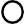         in quanto raggruppamenti temporanei, rispetta i requisiti di cui all’art. 4 del   Decreto del Ministero delle Infrastrutture 263/2016 e rispetta gli obblighi di comunicazione del medesimo Decreto;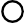    in quanto consorzio stabile di società di professionisti e di società di ingegneria, rispetta i requisiti di cui all’art. 5 del  Decreto del Ministero delle Infrastrutture 263/2016 e rispetta gli obblighi di comunicazione imposti dall’articolo 6 del medesimo Decreto;di essere in possesso dei requisiti professionali previsti dalla normativa per l’espletamento degli incarichi per i quali è stata richiesta l’iscrizione;di essere iscritto  all’ordine professionale _________________________________________________aln.___________________________;l’insussistenza di tutte le cause di incompatibilità previste dal Codice, nonché dalle vigenti disposizioni legislative e regolamentari, ivi comprese quelle dell’ordine professionale di appartenenza;è  iscritto all’istituto previdenziale ____________________ n°  di matricola ___________________e di essere in regola con i relativi versamenti;è iscritto presso l’INPS	 Sede di _______________________ n° di matricola ___________e di essere in regola con i relativi versamenti;____________________è iscritto presso l’INAIL Sede di ____________________ n° di matricola ______________e di essere in regola con i relativi versamenti;non  è tenuto all’iscrizione presso __________________per  le seguenti motivazioni _____________________________________________________________;che, avendo chiesto di essere iscritto per la tipologia d’incarico “F”  Coordinamento Sicurezza – Duvri possiede i requisiti previsti dall’art. 98 del D.Lgs. n. 81/2008 e allega ai fini della verifica del requisito ex articolo 98 del D.Lgs. n. 81/2008 la seguente documentazione:attestazione ex articolo 98, comma 1, del D.Lgs. n. 81/2008, da parte di datori di lavoro o committenti, comprovante l'espletamento di attività lavorativa nel settore delle costruzioni per la durata richiesta in relazione al titolo di studio conseguito;   attestato di frequenza di cui al comma 2 dell’art. 98 del D.Lgs. n. 81/2008 (da produrre se non ricorrono le condizioni di cui al comma 4) del medesimo articolo e, se ricorre la circostanza, attestato di aggiornamento previsto dal medesimo comma 2;   se ricorrono le condizioni di cui al successivo comma 4 dell’art. 98 del D.Lgs. n. 81/2008 da produrre in alternativa la seguente documentazione:dichiarazione di aver svolto attività tecnica in materia di sicurezza nelle costruzioni, per almeno cinque anni, in qualità di pubblici ufficiali o di incaricati di pubblico servizio con indicazione dettagliata dei soggetti presso cui è stata svolta l’attività/servizio;dichiarazione sostitutiva di certificazione certificato universitario attestante il superamento di un esame universitario relativo ad uno specifico insegnamento del corso di laurea nel cui programma siano presenti i contenuti minimi di cui all'allegato XIV D.Lgs. n. 81/2008, con indicazione della relativa denominazione e dell’Università presso cui l’esame è stato sostenuto;l'attestato di partecipazione ad un corso di perfezionamento universitario i cui programmi e le relative modalità di svolgimento siano conformi all’allegato XIV D.Lgs. n. 81/2008;che, avendo chiesto di essere iscritto per le tipologie d’incarico “H, I e J”, non si trova nelle ipotesi che non consentono l’affidamento dell’incarico di collaudo, indicate all’art. 216 del D.P.R. n. 207/2010;4che, avendo chiesto di essere iscritto per la tipologia d’incarico “E” Verifica preventiva della progettazione ex art. 26 del D.Lgs. n. 50/2016:è organismi di ispezione di tipo A e di tipo C accreditati in conformità alla norma UNI CEI EN ISO/IEC 17020 ai sensi del Regolamento (CE) 765 del 2008;è dotato di un sistema interno di controllo di qualità conforme alla UNI EN ISO 9001 certificato da Organismi accreditati ai sensi del medesimo Regolamento CE;che, avendo chiesto di essere iscritto per la tipologia d’incarico “T” è iscritto nell'elenco del Ministero dell’Interno – D.M. 05/08/2011;di impegnarsi a segnalare tempestivamente l’eventuale insorgere di cause di incompatibilità;di essere informato che i dati raccolti saranno trattati anche con mezzi informatici, esclusivamente per il procedimento per il quale la presente dichiarazione viene resa ai sensi dell’art. 53 del D.lgs. 50/2016 e s.m.i.Data ___________________Firmato digitalmente _____________________________________